Course Auditor Application 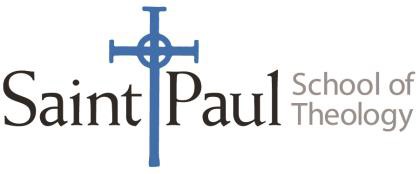 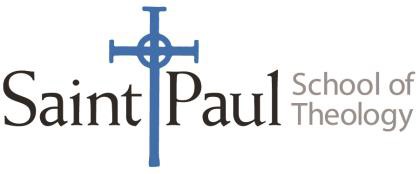 Registrar’s Office  (913)253-5026  Registrar- tahmeka.thompson@spst.eduRegistrar’s Clerk- ethel.tomlinson@spst.eduRequirementsApplicants must complete and sign this Auditor Application form and submit to the Registrar’s office. All courses must be approved by the instructor of the course. The Registrar will facilitate this process.  Auditor fees are listed below.Personal InformationSurname	First Name	Middle Name	Preferred NameEnrollment InformationPlease indicate which course you would like to audit.CertificationAuditor Signature	Date_______________________________________________________________Faculty Signature                                                           DateAudit fee for enrolled degree seeking students$75.00 per courseCommunity Organizer’s Fee/ Alumni Fee$200 per courseNon-Active/ Non- Alumni Fee$175 per credit hour     Course Code:Course Title:                   Year:Professor:                  Term:Fall □     Winter □Spring □   Summer □Campus:Kansas City □Oklahoma City University □